GATESHEAD YOUNG ATHLETES MEETINGS 2019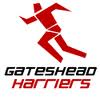                                           At Gateshead International Stadium Sunday 14th April                Friday 10th May*                       Friday 14th June*               Sunday 21st July  Programme of Events                                                                             Terms and ConditionsFor Field Events- All competitors will be allowed up to 3 attempts but the number of attempts allowed will depend upon how many can be fitted in to the time allocated (which must be adhered to).Entry Fees- Advance entries £3.50 per event, £10 for all events on the day, £35 for all events across the seriesEntry fees - On the day £4.50 per event, £12 for all events on the day, £40 for all events across the seriesPrizes- Medals will be awards to the first 3 in each eventVolunteers-Children of Volunteers will get free entry. Please email Info@gatesheadharriers.comCameras-If you wish to use your Camera at the event you must register at the Stadium reception.Results. Will be published at www.gatesheadharriers.comEntry formPost to: Gateshead Harrier & AC, International Stadium, Nielson Road, Gateshead NE10 or email Info@gatesheadharriers.comEntry for    All 4 dates             14th April                  10th May               14th June                       21st July Events                     sprint                       Standing long jump                            howler throw Name…………………………………………………………………………… Date of Birth …………………….………Boy/Girl…………….. Addresss……………………………………………………………………………………………………………………………………………………….Club……………………………………………………………………………………………………  SchoolYear……………………………………..I enclose a cheque to the value of £…………………. Payable to Gateshead Harriers &ACSignature………………………………………………………………………….. Date…………………………………………Time        School Year5       School Year4School Year38:30-9:45/ 17:00-18:00*Registration - Issue of NumbersRegistration - Issue of NumbersRegistration - Issue of Numbers10:00/18:15*Standing Long JumpHowler Throw50m Sprint10:30/18:45*Howler Throw75m SprintStanding Long Jump11:00/19:15*75m SprintStanding Long JumpHowler Throw